LIC. ELISEO FERNÁNDEZ MONTUFAR, Presidente del Honorable Ayuntamiento del Municipio de Campeche, del Estado de Campeche, con fundamento a lo dispuesto por los artículos 115 de la Constitución Política de los Estados Unidos Mexicanos; 102, 105 fracción III y 108 de la Constitución Política del Estado de Campeche; 20, 21, 59, 60, 69 fracciones I, III, XVI y XXII, 103 fracciones I y XVII, 106 fracciones I y VIII, 107 fracciones I y IX, y 186 de la Ley Orgánica de los Municipios del Estado de Campeche; 1, 3, 5 fracción II, 37 fracción X, 39, 41, 42 y 49 fracción I del Bando de Policía y Gobierno del Municipio de Campeche; 1, 2, 11, del Reglamento de la Administración Pública Centralizada y Para estatal del Municipio de Campeche y 1, 2, 3, 5, 6, 7, 16, 26, 28, 30 y 31 del Reglamento Interior del H. Ayuntamiento para el Municipio de Campeche, para su publicación y debida observancia a los ciudadanos y autoridades del Municipio, hago saber:Que el H. Ayuntamiento del Municipio de Campeche, en su Vigésima Segunda Sesión Ordinaria de Cabildo, celebrada el día veintinueve de julio del año dos mil veinte, ha tenido a bien aprobar y expedir el siguiente:ACUERDO NÚMERO 225DEL HONORABLE AYUNTAMIENTO DEL MUNICIPIO DE CAMPECHE, RELATIVO A LA APROBACIÓN DEL DICTAMEN QUE EMITE LA COMISIÓN EDILICIA DE ASUNTOS JURÍDICOS Y REGULARIZACIÓN DE LA TENENCIA DE LA TIERRA DEL H. AYUNTAMIENTO DEL MUNICIPIO DE CAMPECHE, RELATIVO A LA INICIATIVA QUE PROMUEVE EL SÍNDICO DE ASUNTOS JURÍDICOS, PARA LA INCORPORACIÓN  DE 3 BIENES DE USO COMÚN AL RÉGIMEN DE PROPIEDAD MUNICIPAL, CONSISTENTES EN ÁREAS VERDES UBICADOS EN LAS COLONIAS, UNIDADES HABITACIONALES Y FRACCIONAMIENTOS DE ESTA CIUDAD.PRECEDENTES:A). -Que en su oportunidad el Síndico de Asuntos Jurídicos en ejercicio de las facultades que le confiere el artículo 73 fracción VI y VII de la Ley Orgánica de los Municipios del Estado de Campeche, presenta a consideración del H. Cabildo, la iniciativa de acuerdo para regularizar la incorporación de 11 bienes sujetos al régimen de propiedad municipal, con la finalidad de inscribirlos y escriturarlos a favor del Municipio de Campeche.B). -Que la propuesta fue turnada por el Secretario de este H. Ayuntamiento, a los integrantes de la Comisión Edilicia de Asuntos Jurídicos y Regularización de la Tenencia de la Tierra para su análisis y emisión del dictamen correspondiente que a la letra dice:DICTAMEN QUE EMITE LA COMISIÓN EDILICIA DE ASUNTOS JURÍDICOS Y REGULARIZACIÓN DE LA TENENCIA DE LA TIERRA DEL H. AYUNTAMIENTO DEL MUNICIPIO DE CAMPECHE, RELATIVA A LA INICIATIVA QUE PROMUEVE EL SÍNDICO DE ASUNTOS JURÍDICOS PARA LA INCORPORACIÓN DE 3 BIENES DE USO COMÚN AL RÉGIMEN DE PROPIEDAD MUNICIPAL, CONSISTENTES EN ÁREAS VERDES UBICADOS EN LAS COLONIAS, UNIDADES HABITACIONALES Y FRACCIONAMIENTOS DE ESTA CIUDAD.VISTOS: Para dictaminar la propuesta planteada por el Síndico de Asuntos Jurídicos, relativa a la iniciativa para la incorporación de 3 bienes de uso común al régimen de propiedad municipal, consistentes en áreas verdes ubicados en las colonias, unidades habitacionales y fraccionamientos de esta ciudad; los integrantes de la Comisión Edilicia de Asuntos Jurídicos y Regularización de la Tenencia de la Tierra, proceden a emitir el presente DICTAMEN de conformidad con los siguientes:ANTECEDENTES1.- A propuesta del Síndico de Asuntos Jurídicos se procede al análisis de la propuesta del proyecto descrito.2.- Turnada como lo fue a esta Comisión por el Secretario del H. Ayuntamiento a solicitud de la Dirección de Catastro del Municipio de Campeche, y CONSIDERANDO:I.- Que de conformidad con lo establecido en el artículo 115 de la Constitución Política de los Estados Unidos Mexicanos, 102 de la Constitución Política del Estado de Campeche; el municipio libre es base de la división territorial y de la organización política y administrativa del Estado de Campeche, investido de personalidad jurídica y patrimonio propios con las facultades y limitaciones establecidas en la Constitución Política de los Estados Unidos Mexicanos, así como en las demás disposiciones aplicables.II.- Que la fracción I del artículo 103 y fracción I del artículo 106 de la Ley Orgánica de los Municipios del Estado de Campeche, establecen las facultades del H. Ayuntamiento para expedir y reformar el Bando de Policía y Gobierno, los lineamientos, circulares, manuales y demás disposiciones administrativas de observancia general necesarios para su organización,  funcionamiento, prestación de los servicios públicos, así como para garantizar la tranquilidad y seguridad de las personas y sus bienes, la salubridad pública, la participación social y vecinal y en general las que se requiera para el ejercicio de sus funciones y la prestación de los servicios públicos municipales. Siendo de la competencia del H. Ayuntamiento el análisis de la aprobación de la propuesta de incorporación de 3 bienes de uso común al régimen de propiedad municipal, consistente en áreas verdes ubicado en las colonias, unidades habitacionales y fraccionamientos de esta ciudad.III.- Que con fecha 30 de octubre de 2018, en la Primera Sesión Ordinaria de Cabildo del H. Ayuntamiento del Municipio de Campeche, se conformó la Comisión Edilicia de Asuntos Jurídicos y Regularización de la Tenencia de la Tierra, misma que quedó integrada por los C.C. Alfonso Alejandro Durán Reyes, Síndico de Asuntos Jurídicos, Aldo Román Contreras Uc, Sexto Regidor y Elena Ucán Moo, Quinta Regidora, quedando la presidencia a cargo del primero de los nombrados.IV.- Que con fundamento en lo que establece el artículo 70 de la Ley Orgánica de los Municipios del Estado de Campeche; el Presidente Municipal podrá auxiliarse de las comisiones edilicias para el ejercicio de sus funciones,  por lo que esta Comisión de Asuntos Jurídicos y Regularización de la Tenencia de la Tierra, con fundamento en lo establecido en los artículos 63 y 64 fracción I, inciso F, de la Ley Orgánica de los Municipios del Estado de Campeche, 73, 74 fracción III y 75 del Reglamento Interior del H. Ayuntamiento para el Municipio de Campeche, es competente para conocer y dictaminar respecto al presente asunto.V.- Que la aprobación y autorización de la presente iniciativa es para realizar todos los trámites, requisitos y procedimientos requeridos para llevar a cabo la regularización y escrituración a título de propiedad ante el Registro Público de la Propiedad y del Comercio del Estado de Campeche de los 3 bienes inmuebles a favor del Municipio de Campeche, que a continuación se relacionan:Bien Inmueble Número 1.- denominado ÁREA VERDE ubicado en la Calle 20 de Noviembre y San Pablo del Fraccionamiento San Cayetano; contando con una superficie total de 115.695 metros cuadrados, con las medidas, colindancias y valor catastral y comercial de acuerdo al dictamen técnico emitido por la Dirección de Obras Públicas y Desarrollo Urbano que a continuación se detalla:Partiendo por el vértice 1, con rumbo N 35°11’10” E con una distancia de 2.90 M.L. se llega al vértice 2, colindando con Calle 20 de noviembre, continuando con rumbo N  57°20’27” W, con una distancia de 35.84 M.L. se llega al vértice 3, colindando con lotes del fraccionamiento, continuando con rumbo S 35°22’22” W con una distancia de 03.70 M.L. se llega al vértice 4, colindando con Calle San Pablo, continuando con rumbo S 56°55’09” E con una distancia de 16.45 M.L. se llega al vértice 5, continuando con rumbo N 33°01’51” E con una distancia de 00.362 M.L. se llega al vértice 6, continuando con rumbo S 58°19’15” E con una distancia de 17.71 M.L. se llega al vértice 1, punto de partida y colindando con lotes del fraccionamiento. Cerrando el polígono.Siendo su valor catastral de $449.00 (Son: Cuatrocientos cuarenta y nueve pesos 00/100 M.N.)  Por M2, su valor comercial de $898.00 (Son: Ochocientos noventa y ocho pesos 00/100 M.N.) por M2.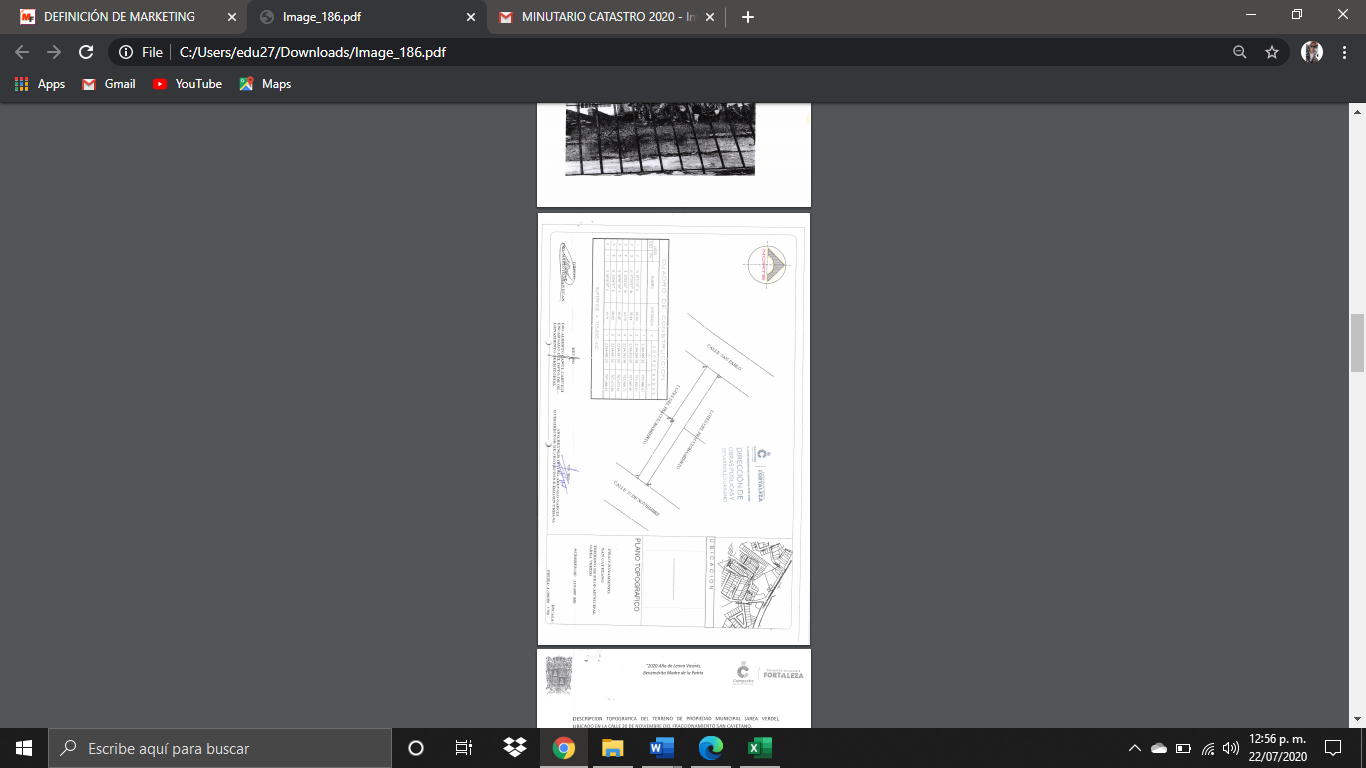 Bien Inmueble Número 2.- denominado ÁREA VERDE ubicado en la Calle 20 de Noviembre del Fraccionamiento San Cayetano; contando con una superficie total de 687.87 metros cuadrados, con las medidas, colindancias y valor catastral y comercial de acuerdo al dictamen técnico emitido por la Dirección de Obras Públicas y Desarrollo Urbano que a continuación se detalla:Partiendo por el vértice 1, con rumbo S 29°42’19” W con una distancia de 06.40 M.L. se llega al vértice 2, continuando con rumbo N 46°55’35” W, con una distancia de 42.00 M.L. se llega al vértice 3, colindando con calle 20 de noviembre, continuando con rumbo S 18°30’18” E con una distancia de 56.00 M.L. se llega al vértice 4, continuando con rumbo N 71°28’08” E con una distancia de 01.00 M.L. se llega al vértice 5, continuando con rumbo N 39°10’11” E con una distancia de 32.50 M.L. se llega al vértice 6, continuando con rumbo N 50°22’35” W con una distancia de 07.07 M.L. se llega al vértice 1, punto de partida y colindando con propiedad particular. Cerrando el polígono.Siendo su valor catastral de $449.00 (Son: Cuatrocientos cuarenta y nueve pesos 00/100 M.N.)  Por M2, su valor comercial de $898.00 (Son: Ochocientos noventa y ocho pesos 00/100 M.N.) por M2.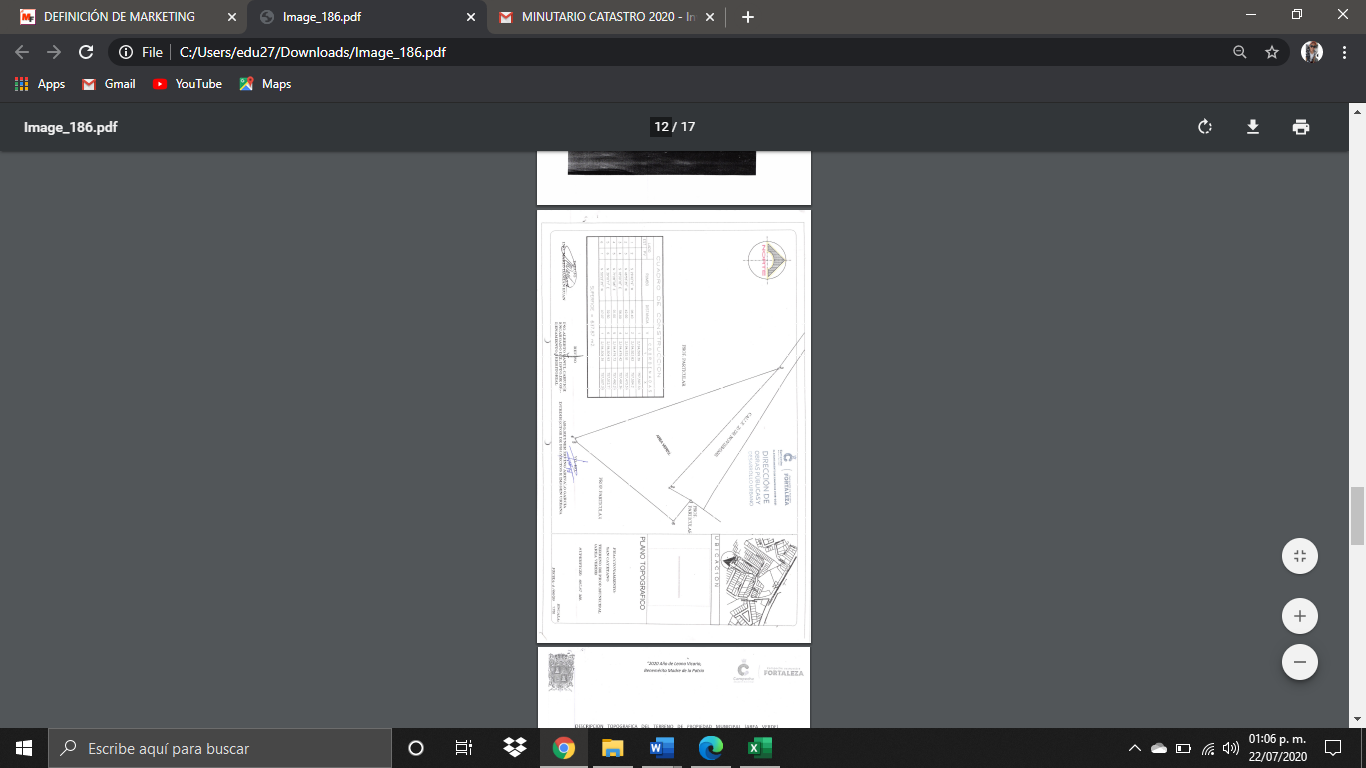 Bien Inmueble Número 3.- denominado ÁREA VERDE ubicado en la Calle Retorno del Fraccionamiento San Cayetano; contando con una superficie total de 36.687 metros cuadrados, con las medidas, colindancias y valor catastral y comercial de acuerdo al dictamen técnico emitido por la Dirección de Obras Públicas y Desarrollo Urbano que a continuación se detalla:Partiendo por el vértice 1, con rumbo N 30°40’07” E con una distancia de 12.90 M.L. se llega al vértice 2, colindando con calle Retorno, continuando con rumbo S00°35’08” W, con una distancia de 07.94 M.L. se llaga al vértice 3, continuando con rumbo S 29°25’10” W  con una distancia de 05.37 M.L. se llega al vértice 4, colindando con lotes del fraccionamiento, continuando con rumbo N 68°35’16” W con una distancia de 4.15 M.L. se llega al vértice 1, punto de partida y colindando con calle Retorno. Cerrando el polígono.Siendo su valor catastral de $449.00 (Son: Cuatrocientos cuarenta y nueve pesos 00/100 M.N.)  Por M2, su valor comercial de $898.00 (Son: Ochocientos noventa y ocho pesos 00/100 M.N.) por M2.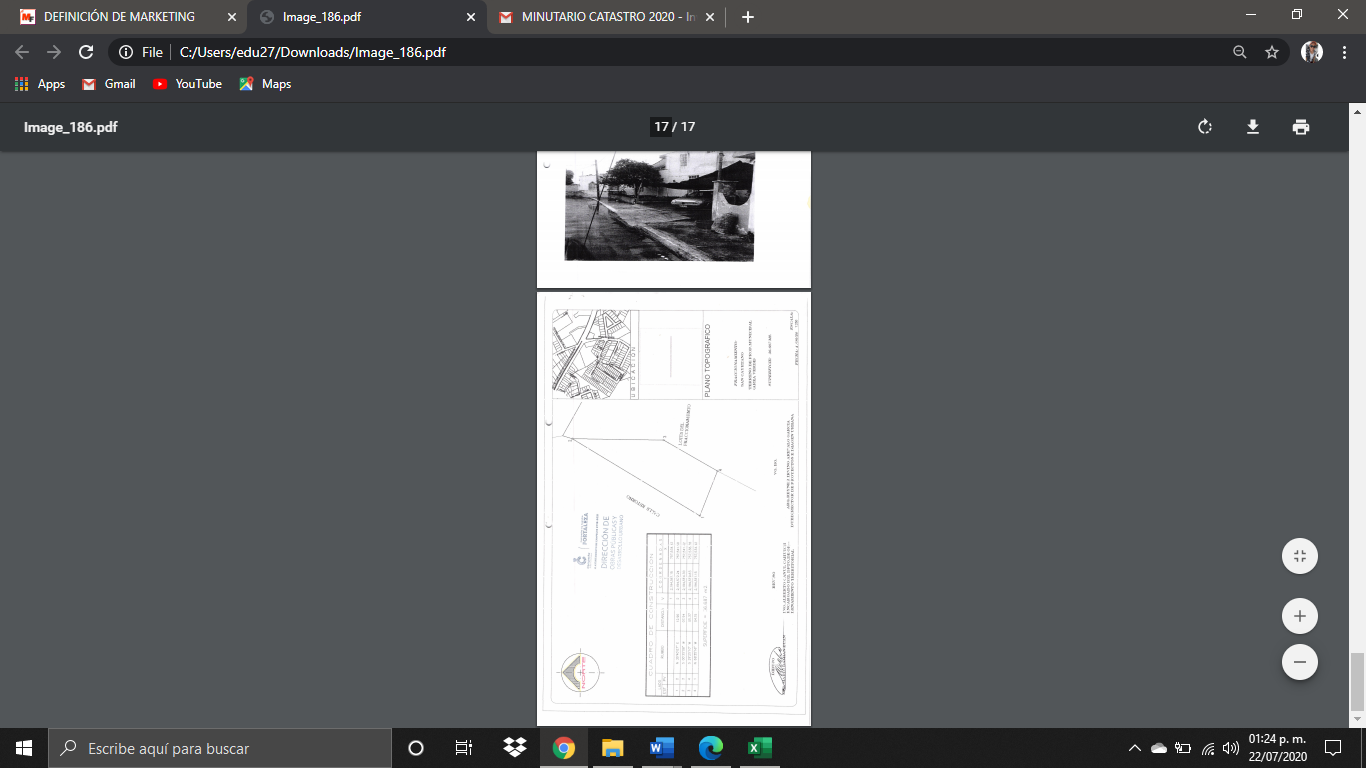 VI.- Que el Síndico de Asuntos Jurídicos tiene la facultad de llevar a cabo los trámites legales que tiene por objeto la regularización de los bienes municipales, así como la inscripción de estos en el Registro Público de la Propiedad y del Comercio del Estado. Así también tal como se observa de la iniciativa planteada resulta necesario regularizar los bienes inmuebles denominados de uso común y que forma parte de los bienes de la Hacienda Municipal, mismos que al haberse corroborado que se trata de bienes de dominio público únicamente resta realizar los trámites correspondientes a fin de que el Ayuntamiento del Municipio de Campeche puede ejercer el dominio pleno de los bienes, objeto del presente dictamen y en consecuencia se tenga certeza jurídica de los mismos para administrarlos conforme a derecho corresponda.VII.- Que una vez analizada la propuesta de lineamientos presentada por el Síndico de Asuntos Jurídicos esta Comisión dictamina procedente su aprobación por parte del Cabildo al haber reunido tal proyecto los requisitos y elementos de una normativa municipal y no contraviene disposiciones de orden público y sus disposiciones se consideran pertinentes para el buen desarrollo de la función de la administración pública municipal.Por lo anteriormente expuesto, la Comisión,DICTAMINA:PRIMERO: Es PROCEDENTE la propuesta de incorporación de 3 BIENES DE USO COMÚN AL RÉGIMEN DE PROPIEDAD MUNICIPAL, CONSISTENTES EN ÁREAS VERDES UBICADOS EN LAS COLONIAS, UNIDADES HABITACIONALES Y FRACCIONAMIENTOS DE ESTA CIUDAD, solicitada por el Síndico de Asuntos Jurídicos.SEGUNDO: Se acuerda remitir el presente dictamen al C. Secretario del H. Ayuntamiento del Municipio de Campeche, para que se sirva presentarlo para su discusión ante el H. Cabildo en términos del artículo 91 del Reglamento Interior del H. Ayuntamiento para el Municipio de Campeche, en la Sesión Ordinaria de Cabildo que corresponda.TERCERO: Archívese el presente expediente como asunto concluido.CUARTO: Cúmplase.ASI LO DICTAMINAN LOS INTEGRANTES DE LA COMISIÓN EDILICIA DE ASUNTOS JURÍDICOS Y REGULARIZACIÓN DE LA TENENCIA DE LA TIERRA, DEL H. AYUNTAMIENTO DEL MUNICIPIO DE CAMPECHE, EL DIA VEINTITRÉS DE JULIO DE DOS MIL VEINTE, EN LA CIUDAD DE SAN FRANCISCO DE CAMPECHE, ESTADO DE CAMPECHE; LOS C.C. ALFONSO ALEJANDRO DURÁN REYES, SÍNDICO DE ASUNTOS JURÍDICOS; ALDO ROMÁN CONTRERAS UC; SEXTO REGIDOR Y ELENA UCAN MOO, QUINTA REGIDORA. (RÚBRICAS)C) Que en este sentido se propone a los integrantes del H. Ayuntamiento del Municipio de Campeche, emitir el presente acuerdo conforme a los siguientes:CONSIDERANDOSI.- Que este H. Ayuntamiento es legalmente competente para conocer y dictaminar el presente asunto conforme a lo preceptuado por los artículos 115 de la Constitución Política de los Estados Unidos Mexicanos, 102 y 104 de la Constitución Política del Estado de Campeche, 2°, 59, 107 fracción VI, 135 fracción I Y 151 fracción III de la Ley Orgánica de los Municipios del Estado de Campeche, 11, 17 fracción I, 22, 23 fracción II de la Ley de Bienes del Estado de Campeche y de sus Municipios.II.- Que se consideran bienes de dominio público los inmuebles que son afectos de uso común, que según el artículo 22 de la Ley de Bienes del Estado de Campeche y de sus municipios y el artículo 51 de la Ley de Fraccionamientos, Unidades Habitacionales, Condominios y uso de inmuebles en tiempo compartido del Estado de Campeche, son bienes incorporados al dominio público lo cual significa que los bienes son de titularidad de las entidades públicas  aun cuando no se encuentren debidamente registrados como es el caso de los predios motivo de este acto.Conforme a este supuesto los bienes bajo el régimen de dominio público son bienes que se entienden como parte de la hacienda municipal conforme a lo establecido en la fracción I del artículo 135 de la Ley Orgánica de los Municipios del Estado de Campeche.III.- Que por tal motivo y con base en sus facultades el Síndico de Asuntos Jurídicos en ejercicio de sus facultades presenta la iniciativa para realizar los trámites legales con el objeto de regularizar 3 BIENES DE USO COMÚN AL RÉGIMEN DE PROPIEDAD MUNICIPAL, CONSISTENTES EN ÁREAS VERDES UBICADOS EN LAS COLONIAS, UNIDADES HABITACIONALES Y FRACCIONAMIENTOS DE ESTA CIUDAD, y que se encuentran en la actualidad en posesión de este Municipio, sin estar formalmente registrados, acto que según el artículo 11 de la Ley de Bienes del Estado de Campeche y de sus Municipios es indispensable para obtener el dominio pleno de los bienes y tener la certeza jurídica de propiedad de propiedad de estos inmuebles.IV.- En congruencia con la política promovida por la actual administración municipal, los integrantes de este H. Cabildo concuerdan con la iniciativa del Síndico de Asuntos Jurídicos para regularizar los predios que se consignan en su solicitud por estar facultado expresamente en la ley para velar por los intereses y bienes del municipio según se establece en el artículo 73 fracción VI Y VII de la Ley Orgánica de los Municipios del Estado del Estado de Campeche.V.- Bajo este contexto el H. Ayuntamiento considera procedente manifestarse por la afirmativa de lo solicitado por el Síndico Jurídico, en virtud de la facultad antes mencionada y en virtud de que el objeto de la iniciativa conlleva beneficio para la comunidad del Municipio de Campeche.Por lo anteriormente expuesto y fundado el H. Ayuntamiento del Municipio de Campeche emite el siguiente:A C U E R D O:PRIMERO: SE APRUEBA EL DICTAMEN QUE EMITE LA COMISIÓN EDILICIA DE ASUNTOS JURÍDICOS Y REGULARIZACIÓN DE LA TENENCIA DE LA TIERRA DEL H. AYUNTAMIENTO DEL MUNICIPIO DE CAMPECHE, RELATIVA A LA INICIATIVA QUE PROMUEVE EL SÍNDICO DE ASUNTOS JURÍDICOS PARA LA INCORPORACIÓN DE 3 BIENES DE USO COMÚN AL RÉGIMEN DE PROPIEDAD MUNICIPAL, CONSISTENTES EN ÁREAS VERDES UBICADOS EN LAS COLONIAS, UNIDADES HABITACIONALES Y FRACCIONAMIENTOS DE ESTA CIUDAD.SEGUNDO: SE ORDENA LA INCORPORACIÓN DE 3 BIENES DE USO COMÚN AL RÉGIMEN DE PROPIEDAD MUNICIPAL, CONSISTENTES EN ÁREAS VERDES UBICADOS EN LAS COLONIAS, UNIDADES HABITACIONALES Y FRACCIONAMIENTOS DE ESTA CIUDAD, CUYOS DATOS, MEDIDAS Y COLINDANCIAS, SE DESCRIBEN EN EL DICTAMEN CORRESPONDIENTE.TERCERO: SE FACULTA  AL C. SÍNDICO DE ASUNTOS JURÍDICOS PARA QUE, EN TÉRMINOS DEL ARTÍCULO 73 FRACCIONES VI Y VII DE LA LEY ORGÁNICA DE LOS MUNICIPIOS DEL ESTADO, REALICE LOS TRÁMITES INHERENTES PARA LA REGULARIZACIÓN Y ESCRITURACIÓN A FAVOR DEL MUNICIPIO DE CAMPECHE, CONFORME A LOS DICTÁMENES TÉCNICOS EMITIDOS POR LA DIRECCIÓN DE OBRAS PÚBLICAS Y DESARROLLO URBANO, ASIMISMO, SE INSTRUYE A ESTA DIRECCIÓN YA MENCIONADA, A LA CONSEJERÍA JURÍDICA  Y A LA SUBDIRECCIÓN DE REGULARIZACIÓN DE LA TENENCIA DE LA TIERRA, COADYUVAR CON EL SÍNDICO DE ASUNTOS JURÍDICOS, PARA REALIZAR LOS TRÁMITES NECESARIOS PARA EL CUMPLIMIENTO DE ESTE ACUERDO Y VELAR POR LOS INTERESES DEL MUNICIPIO DE CAMPECHE.CUARTO: SE AUTORIZA EL EJERCICIO DEL GASTO QUE CORRESPONDA PARA EL PAGO DE LOS DERECHOS, IMPUESTOS Y OTROS CONCEPTOS QUE DEBAN CUBRIRSE PARA LA OBTENCIÓN DE LAS ESCRITURAS RESPECTIVAS Y SU DEBIDA INSCRIPCIÓN ANTE EL REGISTRO PÚBLICO DE LA PROPIEDAD Y EL COMERCIO DEL ESTADO DE CAMPECHE, EN CONSECUENCIA, SE INSTRUYE A LA TESORERÍA MUNICIPAL PROPORCIONAR LOS RECURSOS FINANCIEROS NECESARIOS CON CARGO A LA PARTIDA CORRESPONDIENTE DEL PRESUPUESTO DE EGRESOS DEL MUNICIPIO DE CAMPECHE PARA EL EJERCICIO APLICABLE. QUINTO: CONCLUIDOS LOS TRÁMITES DE ESCRITURACIÓN DE LOS INMUEBLES RELATIVOS INSCRÍBASE EN EL INVENTARIO DEL LIBRO PATRIMONIAL DE BIENES DEL MUNICIPIO DE CAMPECHE.SEXTO: CÚMPLASE.T R A N S I T O R I O SPrimero: El presente acuerdo entrará en vigor a partir del día siguiente de la fecha de su publicación en el Periódico Oficial del Estado.Segundo: Remítase a la Unidad de Transparencia y Acceso a la información Pública del H. Ayuntamiento de Campeche, para su publicación en el Portal de Transparencia.Tercero: Insértese en el Libro de Reglamentos, Acuerdos y Demás Disposiciones de este H. Ayuntamiento del Municipio de Campeche.Cuarto: Se derogan los acuerdos, disposiciones administrativas y reglamentarias, de observancia general en lo que se opongan al presente acuerdo.Quinto: Se autoriza al Secretario expedir copia certificada del presente acuerdo para todos los fines legales a que haya lugar.Dado en la Sala de Cabildo denominada “4 DE OCTUBRE” recinto oficial del Honorable Ayuntamiento Constitucional del Municipio de Campeche, Estado de Campeche; por UNANIMIDAD DE VOTOS, a los 29 días del mes de julio del año dos mil vente.C. Lic. Eliseo Fernández Montufar; C. Sara Evelin Escalante Flores, Primera Regidora; C. Fabricio  Fernando  Pérez Mendoza Segundo Regidor; C. Yolanda  del Carmen Montalvo López, Tercera Regidora; C. Arbin Eduardo Gamboa Jiménez, Cuarto Regidor; C. Elena Ucán Moo, Quinta Regidora; C. Aldo Román  Contreras Uc, Sexto Regidor; C. Sergio Israel Reyes Fuentes, Octavo Regidor; C. Enrique Manuel Guadalupe Sánchez Que, Décimo Primer Regidor; C. Alfonso Alejandro Durán Reyes , Síndico de Asuntos Jurídicos y la C. Margarita Rosa Minaya Méndez, Síndica; ante el C. Paul Arce Ontiveros, Secretario del H. Ayuntamiento que certifica. (Rúbricas).Por lo tanto mando se imprima, publique y circule, para su debido cumplimiento.LIC. ELISEO FERNÁNDEZ MONTUFARPRESIDENTE MUNICIPAL DE CAMPECHE.ING. PAUL ALFREDO ARCE ONTIVEROSSECRETARIO DEL H. AYUNTAMIENTO.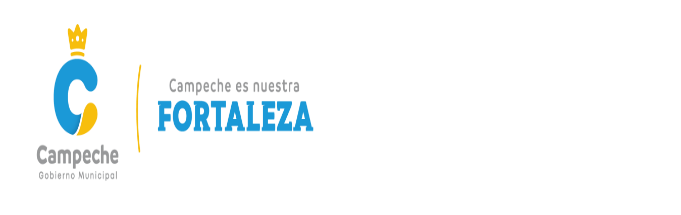 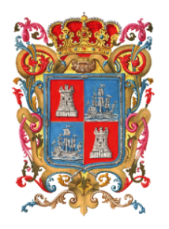 INGENIERO PAUL ALFREDO ARCE ONTIVEROS, SECRETARIO DEL HONORABLE AYUNTAMIENTO DEL MUNICIPIO DE CAMPECHE.CERTIFICA: Con fundamento en lo establecido por los artículos 123 Fracción IV de la Ley Orgánica de los Municipios del Estado de Campeche; 18 fracción IX del Reglamento de la Administración Pública Centralizada y Paramunicipal del Municipio de Campeche; 93 Fracción V del Reglamento Interior del H. Ayuntamiento para el Municipio de Campeche; que el texto inserto en su parte conducente corresponde íntegramente a su original el cual obra en el Libro de Actas de Sesiones de Cabildo, que se celebran durante el periodo constitucional de gobierno del primero de octubre del año dos mil dieciocho al treinta de septiembre del año dos mil veintiuno, relativo al PUNTO NOVENO del Orden del Día de la VIGÉSIMO SEGUNDA SESIÓN ORDINARIA, celebrada el día veintinueve del mes de julio del año 2020, el cual reproduzco en su parte conducente:IX.- SE SOMETE A CONSIDERACIÓN Y VOTACIÓN DEL CABILDO, EL DICTAMEN EDILICIA DE ASUNTOS JURÍDICOS Y REGULARIZACIÓN DE LA TENENCIA DE LA TIERRA DEL H. AYUNTAMIENTO DEL MUNICIPIO DE CAMPECHE, RELATIVA A LA INICIATIVA QUE PROMUEVE EL SÍNDICO DE ASUNTOS JURÍDICOS PARA LA INCORPORACIÓN DE 3 BIENES DE USO COMÚN AL RÉGIMEN DE PROPIEDAD MUNICIPAL, CONSISTENTES EN ÁREAS VERDES UBICADOS EN LAS COLONIAS, UNIDADES HABITACIONALES Y FRACCIONAMIENTOS DE ESTA CIUDAD.Presidente: En términos de lo establecido en los artículos 51, 58, 59 y 62 del Reglamento Interior del H. Ayuntamiento para el Municipio de Campeche, se somete el presente asunto a votación económica por lo que sírvanse a manifestarlo levantando su mano derecha.Secretario: De conformidad a lo establecido por el artículo 93 Fracción VIII del Reglamento Interior del H. Ayuntamiento para el Municipio de Campeche, le informo a usted Ciudadano Presidente Municipal, que se emitieron DOCE votos a favor y CERO en contra.Presidente: Aprobado por UNANIMIDAD DE VOTOS.PARA TODOS LOS EFECTOS LEGALES CORRESPONDIENTES EXPIDO LA PRESENTE CERTIFICACIÓN EN LA CIUDAD DE SAN FRANCISCO DE CAMPECHE, MUNICIPIO Y ESTADO DE CAMPECHE, SIENDO EL VEINTINUEVE DEL MES DE JULIO DEL AÑO DOS MIL VEINTE.ATENTAMENTE      ING. PAUL ALFREDO ARCE ONTIVEROS.                                            SECRETARIO DEL H. AYUNTAMIENTODEL MUNICIPIO DE CAMPECHE.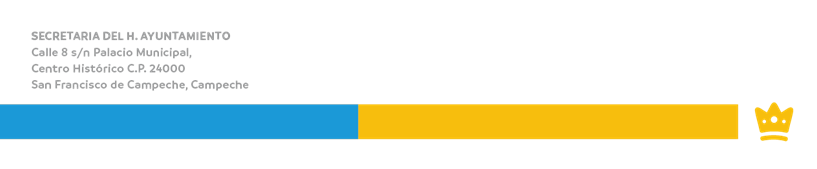 “2020, Año de Leona Vicario, Benemérita Madre de la Patria”